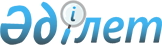 ОБ УТВЕРЖДЕНИИ ПОЛОЖЕНИЯ О ГОСУДАРСТВЕННОЙ ЛЕСНОЙ ОХРАНЕ РЕСПУБЛИКИ КАЗАХСТАН
					
			Утративший силу
			
			
		
					ПОСТАНОВЛЕНИЕ КАБИНЕТА МИНИСТРОВ РЕСПУБЛИКИ КАЗАХСТАН от 21 апреля 1994 г. N 421. Утратило силу - постановлением Правительства РК от 9 марта 2004 г. N 291 (P040291)

      В целях осуществления организационных, дозорно-сторожевых, пропагандистских и иных мероприятий по охране и защите лесов Республики Казахстан Кабинет Министров Республики Казахстан постановляет: 

      Утвердить Положение о Государственной лесной охране Республики Казахстан (прилагается). 

             Премьер-министр 

         Республики Казахстан 

                                         Утверждено 

                               постановлением Кабинета Министров 

                                      Республики Казахстан 

                                  от 21 апреля 1994 г. N 421 

                        ПОЛОЖЕНИЕ 

          о государственной лесной охране Республики Казахстан 

                    Общие положения 

      1. Для осуществления организационных, дозорно-сторожевых, пропагандистских и иных мероприятий по охране и защите лесов в системе государственных органов управления лесным хозяйством создается государственная лесная охрана. 

      Государственная лесная охрана в соответствии с законодательством Республики Казахстан наделяется правами по пресечению и предупреждению нарушения правил охраны и защиты лесов, установленного порядка осуществления лесных пользований, использования земель лесного фонда в соответствии с их целевым назначением, а также по пресечению и предупреждению других действий, причиняющих вред лесу. 

                    Задачи государственной лесной охраны 

                      Республики Казахстан 

      2. Основными задачами государственной лесной охраны Республики Казахстан являются: 

      осуществление мероприятий по охране и защите лесов; 

      контроль за соблюдением всеми работающими и расположенными в лесу предприятиями, организациями и учреждениями, а также находящимися в лесу гражданами Правил пожарной безопасности в лесах Республики Казахстан; 

      обеспечение выполнения лесозаготовителями правил отпуска древесины на корню и других видов лесных пользований. Охрана земель лесного фонда; 

      контроль за состоянием, воспроизводством, охраной, защитой лесов и использованием лесных ресурсов в лесах колхозов, совхозов и других сельскохозяйственных предприятий. 

                    Организация государственной лесной охраны 

                              Республики Казахстан 

      3. В состав государственной лесной охраны Республики Казахстан входят работники предприятий, учреждений и организаций системы государственного органа управления лесным хозяйством Республики Казахстан по перечню должностей, утверждаемому этим органом: 

      в лесохозяйственных предприятиях - лесники, егеря, мастера леса, начальники пожарно-химических станций, помощники лесничих, лесничие, инженеры всех категорий лесного хозяйства, лесовосстановления и защитного лесоразведения, инженеры-лесопатологи всех категорий, начальники лесопитомников, главные лесничие, директора; 

      на станциях защиты леса - техники-лесопатологи всех категорий, инженеры всех категорий, начальники; 

      в лесных инженерных селекционно-семеноводческих центрах - мастера леса, помощники лесничих, лесничие, инженеры-семеноводы всех категорий, главные семеноводы, директора; 

      в органах лесного хозяйства областей - специалисты и руководители структурных подразделений (отделов, секторов, инспекций), ведающие вопросами охраны и защиты леса, лесного хозяйства, лесовосстановления и защитного лесоразведения, главные лесничие, генеральные директора, начальники; 

      на базе авиационной охраны лесов, в авиаотделениях, авиабазах, авиазвеньях - инструкторы, старшие инструкторы парашютно-пожарных и десантно-пожарных групп, команд, служб, начальники механизированных отрядов, летчики-наблюдатели, начальники летно-производственных отделов, начальники авиаотделений, командиры авиазвеньев, инженеры по защите леса, заместитель начальника авиабазы по летной службе, начальник; 

      в научно-исследовательских и проектных институтах, лесосеменных станциях - специалисты и руководители структурных подразделений, ведающие вопросами охраны и защиты леса, лесовосстановления и защитного лесоразведения. <*> 

      Сноска. В пункт 3 внесены изменения - постановлением Правительства РК от 6 апреля 2001 г. N 454 P010454_  . 

      4. Общее руководство государственной лесной охраной осуществляется Комитетом лесного хозяйства Министерства экологии и биоресурсов Республики Казахстан через органы управления лесами областей. 

      Государственная лесная охрана Республики Казахстан поддерживает постоянную связь и сотрудничество с общественными организациями охраны природы и движениями за чистоту окружающей природной среды. 

                    Права и обязанности должностных лиц 

             государственной лесной охраны Республики Казахстан 

      5. Лесники несут непосредственную охрану леса и вверенного им имущества в обходах и подчиняются по службе мастерам леса. 

      Лесники обязаны: 

      хорошо знать свой обход и его границы, а внутри обхода - дороги, водоемы, реки, озера, пруды, колодцы, родники, пески, места рубок, местонахождение ближайшего телефона, местожительство соседних лесников и вышестоящих работников государственной лесной охраны, ближайшие населенные пункты, административные здания лесничества и лесохозяйственного предприятия, а также правила пожарной безопасности в лесу и практические способы тушения лесных пожаров; 

      принимать меры к прекращению незаконной рубки леса, пастьбы скота и других незаконных лесных пользований; 

      в случае возникновения лесного пожара принимать все меры к его ликвидации с одновременным извещением о пожаре вышестоящих работников государственной лесной охраны; 

      наблюдать за выполнением правил пожарной безопасности в лесу и немедленно сообщать мастеру леса о всех нарушениях этих правил предприятиями, учреждениями и организациями, а в случаях нарушения их отдельными гражданами непосредственно составлять об этом протокол (акт); 

      следить в своем обходе за сохранностью мостов, пожарных вышек, телефонный сети, ограничительных, лесоустроительных и лесохозяйственных знаков; 

      сообщать немедленно мастеру леса или в лесничество об обнаруженных в обходе очагах вредных насекомых, болезнях леса, ветровале, буреломе, усыхания древостоев и других явлениях, которые могут нанести ущерб лесному хозяйству. 

      Лесники имеют право: 

      проверять документы на право заготовки древесины, пастьбы скота, сенокошения и других видов лесных пользований, наблюдать за выполнением установленных правил лесных пользований; 

      составлять протоколы (акты) о незаконных рубках леса и других лесонарушениях; 

      задерживать лиц, виновных в возникновении лесных пожаров, и доставлять их в соответствующие органы внутренних дел; 

      привлекать для тушения пожаров в соответствии с установленным органами исполнительной власти на местах порядком рабочих и служащих предприятий, учреждений и организаций, население, транспортные и противопожарные средства, используя при этом средства связи в лесу, в ближайших сельских населенных пунктах; 

      проверять по поручению лесничего состояние охраны лесов сельских товаропроизводителей, оказывать им техническую помощь в организации лесных пользований, охраны и защиты этих лесов. 

      6. Каждому леснику выдается план и паспорт обхода с перечнем вверенного леснику под охрану государственного имущества. 

      7. Мастера леса непосредственно подчиняются лесничему и его помощнику (в лесохозяйственных предприятиях без деления на лесничества - директору и инженеру по охране и защите леса). 

      Мастера леса обязаны: 

      хорошо знать границы своего участка, обходов, входящих в состав участка, а также местонахождение и состояние всех противопожарных сооружений, водоемов, рек, озер, канав, пунктов связи и местожительство приграничных с ними мастеров леса; 

      руководить работой и инструктировать лесников своих участков, а также осуществлять контроль за исполнением ими своих обязанностей; 

      производить ревизии своих обходов, наблюдать за надлежащим содержанием кордонов, за сохранностью оружия и всего вверенного лесникам имущества; 

      при возникновении лесных пожаров непосредственно принимать меры к их ликвидации с одновременным извещением об этом лесничего; 

      направлять в лесничество (или в лесохозяйственное предприятие) не позднее чем в двухдневный срок составленные по участку протоколы (акты) о всякого рода лесонарушениях; 

      руководить работой временных пожарных сторожей и пожарных команд в участке. 

      Мастера леса имеют право: 

      составлять протоколы (акты) о незаконных порубках и других лесонарушениях, а также о невыполнении установленных правил и требований пожарной безопасности в лесу; 

      участвовать в освидетельствовании мест рубок, заготовленных материалов, лесонасаждений, отведенных под подсочку, выполненных на участке лесохозяйственных работ, а в отдельных случаях по поручению лесничего самостоятельно производить освидетельствование с составлением об этом акта; 

      проводить по поручению лесничего проверку состояния охраны, защиты лесов, находящихся во владении сельских товаропроизводителей и других владельцев лесного фонда. 

      8. Каждому мастеру леса выдаются установленного образца клейма: 

      отпускное - для клеймения деревьев, заготовляемых лесоматериалов и оставшихся пней при отпуске древесины на корню; 

      порубочное - для клеймения секвестрованных у лесонарушителей материалов, а также пней, оставшихся после незаконных порубок. 

      Порядок клеймения и хранения указанных клейм устанавливается государственным органом управления лесным хозяйством Республики Казахстан. 

      9. Кроме обязанностей по охране лесов на мастеров леса и лесников возлагается выполнение в пределах своих участков и обходов следующих работ: 

      Руководство работами по посадке, посеву и содействию естественному возобновлению леса, уходу за лесопосадками, сбору лесных семян, рубкам ухода за лесом и прочее; 

      при проведении лесоустройства указание в натуре работникам лесоустройства границ, межевых знаков, квартальных просек, визиров и прочее; 

      участие в отводе лесосек, а также площадей под сенокосы, пастбища и другие лесные пользования. 

      Выполнение мастерами леса и лесниками работ, указанных в пункте 10 настоящего Положения, производится только по нарядам установленной формы, выдаваемым в каждом отдельном случае лесничими или их помощниками, а в лесохозяйственных предприятиях без деления на лесничества - директорами или главными лесничими. 

      10. Помощники лесничих обязаны: 

      наблюдать за своевременным и точным исполнением мастерами леса, лесниками, временными пожарными сторожами и пожарными командами возложенных на них обязанностей и инструктировать их; 

      проводить ревизии обходов и участков; 

      контролировать выполнение всеми лесопользователями (арендаторами) правил отпуска древесины на корню и правил пожарной безопасности и при нарушении их составлять об этом протоколы (акты); 

      непосредственно руководить проведением предупредительных противопожарных мероприятий на территории лесничества, а при возникновении лесных пожаров руководить их тушением до прибытия лесничего. 

      Помощники лесничих имеют право: 

      проверять правильность составления поступающих в лесничество актов о лесонарушениях, определять ущерб от незаконно вырубленной или поврежденной древесины; 

      проводить по поручению лесничего проверку состояния охраны, защиты лесов, находящихся во владении сельских товаропроизводителей и других владельцев лесного фонда. 

      11. Лесничие несут непосредственную ответственность за охрану лесов своих лесничеств. 

      Лесничие обязаны: 

      руководить на территории лесничества охраной лесов от пожаров и лесонарушений; 

      проводить мероприятия по повышению технических знаний мастеров леса и лесников; 

      поддерживать постоянную связь с местными общественными организациями охраны природы; 

      систематически контролировать выполнение всеми лесопользователями (арендаторами) установленных правил отпуска древесины на корню и правил пожарной безопасности; 

      следить за своевременным и правильным составлением актов о лесонарушениях и лесных пожарах, своевременно оформлять и направлять их в лесохозяйственное предприятие или в суд, органы внутренних дел, прокуратуру; 

      руководить проведением всех предупредительных противопожарных мероприятий, а также тушением пожаров на территории лесничества. 

      Лесничий имеет право: 

      участвовать в разработке органами исполнительной власти на местах мероприятий противопожарной профилактики и подготовки к пожарному сезону в лесах по лесохозяйственному предприятию в пределах своих лесничеств; 

      по поручению директора лесохозяйственного предприятия присутствовать в судебных органах при рассмотрении дел о лесонарушениях и лесных пожарах; 

      оказывать сельским товаропроизводителям и другим владельцам лесного фонда техническую помощь в организации охраны леса, наблюдать за правильным использованием лесных ресурсов и в случаях обнаружения нарушений составлять об этом протоколы (акты). 

      12. Инженеры по охране и защите леса подчиняются директорам лесохозяйственных предприятий и вместе с ними являются ответственными за состояние охраны лесов. 

      Инженеры по охране и защите леса лесохозяйственных предприятий обязаны: 

      знать действующее законодательство Республики Казахстан, указы Президента, постановления и распоряжения Правительства, приказы и инструкции, относящиеся к охране лесов от пожаров и лесонарушений; 

      систематически контролировать состояние охраны лесов в лесничествах, мастерских участках и обходах; 

      проводить учебу по повышению технических знаний мастеров леса, лесников, временных пожарных сторожей и личного состава пожарных команд; 

      разрабатывать и практически осуществлять мероприятия по охране лесов; 

      руководить организацией и работой пожарно-химических станций, строительством и ремонтом пожарных вышек, наблюдать за проведением строительства и ремонта средств радио- и телефонной связи; 

      непосредственно руководить внедрением по лесохозяйственному предприятию новейших достижений науки и техники в области борьбы с лесными пожарами; 

      проводить координацию работы наземной и авиационной охраны лесов от пожаров по лесохозяйственному предприятию в части авиапатрулирования и непосредственной борьбы с лесными пожарами авиационными средствами; 

      следить за правилами и своевременным оформлением протоколов (актов) о лесонарушениях и лесных пожарах и вести их учет; 

      следить за движением дел о лесонарушениях и пожарах в судах, органах внутренних дел, прокуратуре и за выполнением вынесенных решений о взысканиях. 

      Инженеры по охране и защите леса имеют право: 

      проверять по лесохозяйственному предприятию выполнение лесопользователями (арендаторами) правил отпуска древесины на корню и правил пожарной безопасности в лесу; 

      непосредственно руководить тушением лесных пожаров; 

      наблюдать за содержанием в исправном состоянии лесных кордонов и других построек и сооружений по охране леса, а также за правильным хранением и содержанием оружия и боеприпасов; 

      проводить по поручению директора лесохозяйственного предприятия проверку состояния охраны лесов сельских товаропроизводителей и других владельцев лесного фонда в районе расположения лесохозяйственного предприятия. 

      13. Инженеры-лесопатологи обязаны: 

      проверять работу лесников, мастеров леса по охране и защите леса, а также участвовать в проведении ревизий обходов и мастерских участков; 

      проверять на территории лесохозяйственных предприятий состояние работ по выявлению вредителей и болезней леса, а также вести систематический учет очагов вредных насекомых и болезней; 

      организовывать проведение предупредительных мероприятий против вредных насекомых и грибковых болезней во всех лесных насаждениях, а также в лесных питомниках и на плантациях. 

      Инженеры-лесопатологи имеют право: 

      вести надзор за санитарным состоянием лесов на территории лесохозяйственных предприятий и за соблюдением санитарных правил в лесах; 

      по поручению областного управления лесами проводить проверку состояния охраны и защиты леса в лесах сельских товаропроизводителей и других владельцев лесного фонда. 

      14. Главные лесничие обязаны: 

      осуществлять общее руководство организацией и проведением в лесах всех технических и производственно-хозяйственных мероприятий по охране лесов от пожаров и лесонарушений, а равно и внедрением новейших достижений науки и техники в области охраны лесов от пожаров, вредителей и болезней леса; 

      руководить разработкой для подведомственных лесничеств планов по всем мероприятиям, связанным с охраной и защитой леса, и осуществлять контроль за их выполнением; 

      руководить организацией мероприятий по повышению технических знаний работников государственной лесной охраны лесохозяйственных предприятий и лесничеств. 

      Главные лесничие имеют право: 

      осуществлять надзор за соблюдением и выполнением на местах правил лесных пользований, основных положений и других нормативных документов в области воспроизводства, охраны, защиты и использования лесов; 

      оказывать сельским товаропроизводителям и другим владельцам лесного фонда техническую помощь в организации охраны и защиты леса, наблюдать за правильным использованием лесных ресурсов. 

      15. Директора лесохозяйственных предприятий обязаны осуществлять общее руководство и контроль за выполнением всех мероприятий по охране лесов от пожаров и лесонарушений. 

      Директора имеют право: 

      направлять в суды, органы внутренних дел и прокуратуру материалы о лесонарушениях и пожарах, а также представлять гражданские иски в суде; 

      организовывать контроль за правильным лесопользованием и охраной лесов сельских товаропроизводителей и других владельцев лесного фонда и принимать соответствующие меры к устранению выявленных нарушений. 

      16. Временные пожарные сторожа обязаны: 

      выполнять распоряжения и указания лесника и мастера леса по охране лесов от пожаров; 

      наблюдать за соблюдением мер предосторожности от огня на охраняемом участке; 

      знать правила пожарной безопасности; 

      вести дежурство на пожарной вышке и на особо пожароопасных участках леса, а в случае обнаружения лесного пожара принимать все меры к его ликвидации с одновременным извещением о месте пожара и его направлении лесника или мастера леса или сообщить в другие, заранее намеченные пункты. 

      Временные пожарные сторожа имеют право задерживать лиц, виновных в возникновении лесных пожаров, и доставлять их в лесничество. 

      17. Другие должностные лица государственной лесной охраны Республики Казахстан, кроме перечисленных в пунктах 6, 8, 11-18 настоящего Положения, осуществляют свою деятельность по охране лесов согласно должностным инструкциям и положениям о структурных подразделениях соответствующих государственных органов управления лесами. 

                    Вооружение государственной лесной охраны 

      18. Перечень работников государственной лесной охраны, которым предоставляется право ношения служебно-штатного оружия, определяется в соответствии с нормами, установленными для вооружения работников системы Министерства экологии и биоресурсов Республики Казахстан. 

                    Служба в государственной лесной охране 

                            Республики Казахстан 

      19. На должности лесников и егерей принимаются лица, по состоянию здоровья отвечающие требованиям, устанавливаемым государственным органом управления лесным хозяйством Республики Казахстан по согласованию с Министерством здравоохранения Республики Казахстан. 

      Лесники и егеря должны сдать обязательный для них технический минимум (после обучения) и периодически проходить переаттестацию. 

      На службу в государственную лесную охрану Республики Казахстан принимаются преимущественно лица, окончившие лесохозяйственные, лесотехнические или иные специальные учебные заведения. 

      20. При смене лесников и мастеров леса составляется по установленной форме акт приема-передачи обхода (мастерского участка). 

      При сдаче обхода обязательно присутствие мастера леса, а при сдаче мастерского участка - инженера по охране и защите леса лесохозяйственного предприятия и лесничего или его помощника. 

      21. За проступки по службе на работников государственной лесной охраны могут быть наложены взыскания согласно действующему законодательству Республики Казахстан. 

      22. К работникам государственной лесной охраны за образцовую работу, проявление инициативы, находчивости и самоотверженности в борьбе с лесонарушениями и лесными пожарами применяются поощрения по правилам внутреннего распорядка. 

      23. Работники государственной лесной охраны носят форменное обмундирование установленного образца, а лесники и мастера леса кроме того - должностной нагрудный знак, который подлежит изъятию по увольнении работника с работы. 

      24. Мастерам леса, а также лесникам (егерям) крупных или разбросанных на большой площади обходов предоставляется для служебных целей механизированный транспорт или лошади. 

      25. Лесникам и егерям на время работы в лесной охране предоставляются в бесплатное пользование жилые помещения с надворными постройками в лесу (кордоны) и отпускается для отопления необходимое количество дров из отходов. 

      Работники лесохозяйственных предприятий и лесничеств (лесники, мастера леса, руководящие инженерно-технические работники и служащие) получают для содержания личного скота сенокосные угодья и служебные земельные наделы в пределах существующих норм в соответствии с действующим законодательством. 
					© 2012. РГП на ПХВ «Институт законодательства и правовой информации Республики Казахстан» Министерства юстиции Республики Казахстан
				